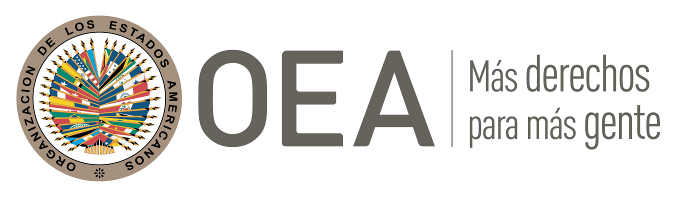 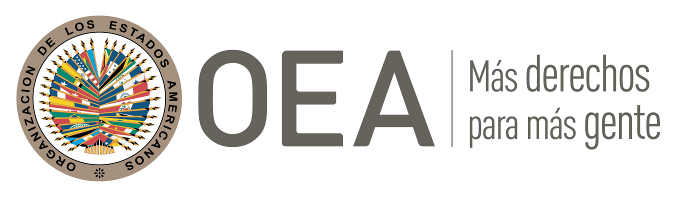 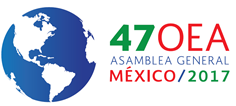 CUADRAGÉSIMO SÉPTIMO PERÍODO ORDINARIO DE SESIONES DE LA ASAMBLEA GENERAL DE LA OEADel 19 al 21 de junio de 2017Cancún, Quintana Roo, MéxicoBOLETÍN INFORMATIVO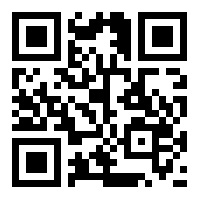 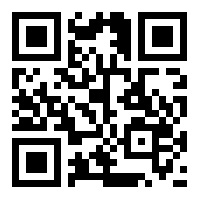 Sede de la Asamblea GeneralEl  cuadragésimo  séptimo  período  ordinario  de  sesiones  de  la  Asamblea General  de  la Organización de los Estados Americanos (OEA) se celebrará del 19 al 21 de junio de 2017, en la ciudad de Cancún, Quintana Roo. Las sesiones tendrán lugar en el Centro de Convenciones Moon Palace Arena.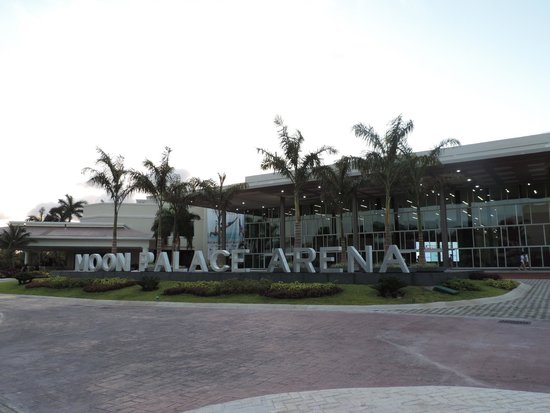       Carretera Cancún-Chetumal km. 340, Cancún, Quintana Roo, México. C.P.77500Coordinación NacionalExcelentísimo señorLuis Videgaray CasoMinistro de Relaciones Exteriores de los Estados Unidos MexicanosHonorable señoraSocorro Flores LieraEmbajadora, Subsecretaria para América Latina y el CaribeHonorable señoraYanerit Morgan SotomayorEmbajadora Directora General de Organismos y Mecanismos Regionales AmericanosCoordinadora NacionalHonorable señor Roberto De Léon HuertaDirector General Adjunto de Mecanismos Regionales Coordinador Nacional Adjunto Honorable señora Agustina Sánchez Curiel Subdirectora para la Conferencia Iberoamericana, Organización y Vinculación Coordinadora de Logística y Organización AlojamientoLa Secretaría de Relaciones Exteriores de los Estados Unidos Mexicanos, a través de la Coordinación Nacional, ha seleccionado el siguiente hotel para los Jefes de Delegación y los miembros de sus delegaciones oficiales. La tarifa de hotel cubre todas las comidas, bebidas e impuestos. Cualquier gasto adicional lo deberá pagar el huésped.El Gobierno de México cubrirá única y exclusivamente el costo de hospedaje, por 4 
noches, del 18 al 21 de junio de 2017, de los Jefes de Delegación de los Estados Miembros de la OEA.En caso de que los delegados tengan alguna consulta sobre su reservación podrán ponerse en contacto con las siguientes personas:Sra. Jessica Huerta Supervisora de Reservacionese-mail:  jhuerta@palaceresorts.com       Sra. Virginia AvendañoE-mail: vavendano@palaceresorts.com    Asimismo, la Coordinación Nacional ha previsto habitaciones adicionales en el Hotel sede para las delegaciones participantes, las cuales deberán reservarse directamente a través del link anteriormente mencionado. Con excepción de los Jefes de Delegación, cada miembro de delegación deberá pagar la cuenta del hotel de manera directa y siguiendo los procedimientos habituales establecidos por las empresas hoteleras. Toda solicitud de reserva, para que sea confirmada, deberá estar acompañada del número de una tarjeta de crédito vigente, nombre del titular, con la correspondiente fecha de vencimiento y código de seguridad.Las reservas de hotel necesarias para cada  delegación deberán efectuarse, sin excepción, antes del 8 de junio. Con posterioridad a esta  fecha, la Coordinación Nacional no podrá asumir responsabilidad sobre cupos y tarifas especiales gestionadas con el hotel sede para la Asamblea General, y el bloqueo de las habitaciones se cancelará automáticamente.Código de vestimentaSe sugiere para los caballeros el uso de guayabera blanca de manga larga y pantalón obscuro.En el caso de las damas, se sugiere el uso de vestido ligero. Según las condiciones del clima, podría requerirse utilizar un chal.Identificación de equipajeSe solicita a todas las delegaciones utilizar el identificador de equipaje que la OEA proporcionará previamente a fin de facilitar los trámites de llegada y salida de la ciudad de Cancún.Requisitos de entrada y salida del paísEl siguiente enlace https://47agoea.sre.gob.mx/index.php/visas  dispone de información sobre los requisitos de visa para el ingreso a México.Recepción en el aeropuertoEl Gobierno de México dispondrá de funcionarios para el recibimiento de las delegaciones oficiales en el Aeropuerto Internacional de Cancún, Quintana Roo.TransporteEl Gobierno de México ofrecerá transporte para los Jefes de Delegación de los Estados Miembros de la OEA y delegaciones oficiales del aeropuerto al hotel y viceversa. AcreditaciónLas delegaciones oficiales de los Estados Miembros, de los observadores permanentes, así como los invitados especiales deberán dirigir sus cartas de acreditación en formato PDF y únicamente por vía electrónica a la siguiente dirección:Oficina de la Secretaría de la Asamblea General 		Correo electrónico: oearegistroag@oas.org Registro de participantesUna vez que las delegaciones hayan enviado sus cartas de acreditación, deberán registrarse en línea a través de la página http://www.oas.org/47ag La entrega de las tarjetas de identificación se realizará desde el 16 de junio de 2017 en el Hotel Courtyard Marriott, Salón Jaguar, de 9:00  a 19:00 horas, en jornada continua. 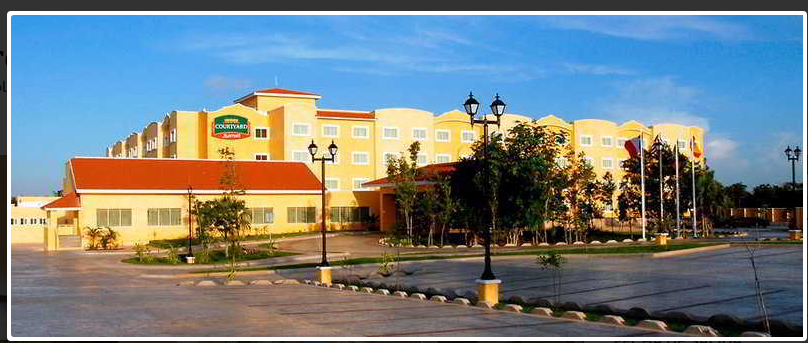 Blvd. Luis Donaldo Colosio km. 12.5, Cancún, Quintana Roo, México. C.P. 77560Por razones de seguridad, las tarjetas de identificación se exigirán en todas las actividades de la Asamblea General. Se solicita a las delegaciones y demás participantes que al momento de registrarse presenten copia de la respectiva credencial oficial.Idiomas y documentos de trabajoLas sesiones de trabajo de la Asamblea General se llevarán a cabo en los cuatro idiomas oficiales de la Organización: español, inglés, francés y portugués, para los que se ofrecerá interpretación simultánea. Dado que se implementarán medidas de eficiencia ecológica y se limitará la impresión de documentos, se ruega a los participantes conservar sus documentos durante todas las sesiones. Se exhorta a las delegaciones a que obtengan los documentos de la Asamblea General a través del sitio web: http://www.oas.org/47ag Moneda y tipo de cambioLa unidad monetaria en México es el peso, cuya cotización en promedio es de $20.00 pesos por dólar estadounidense. La cotización puede variar. Las divisas pueden ser cambiadas en hoteles, en el aeropuerto, en bancos y en casas de cambio. Las tarjetas de crédito y débito son aceptadas en la mayoría de los establecimientos comerciales; sin embargo, se recomienda portar algo de dinero en efectivo pues existen pequeños establecimientos que no aceptan tarjetas de crédito. ClimaCancún está situado en la costa oriental del continente, por lo que recibe la influencia de corrientes marinas calientes, principalmente la corriente del Golfo de México que propicia un clima cálido y lluvioso. El clima predominante es cálido subhúmedo, con lluvias todo el año, aunque más abundantes en verano.  La temperatura media anual es de 25.5 grados centígrados. Servicio médicoEl Gobierno de México proveerá de servicio médico de emergencia. Cualquier gasto médico mayor será cubierto por el interesado. Horario y códigos de áreaEl huso horario en la ciudad de Cancún es UTC/GTM - 5 horas (Tiempo del centro). El código de país es 52, y el de la ciudad de Cancún es 998. Para llamadas desde el exterior a teléfonos fijos  se debe marcar + 52 998 + 7 dígitos (número telefónico). En el caso de celulares la marcación es +52 (1) 998 y los 8 dígitos.En la ciudad de Cancún, para llamar a  números fijos se requiere marcar  únicamente  los 7 dígitos del número. Para llamadas a celular desde una línea fija se debe usar el prefijo (044) y los 10 dígitos del número. Si la llamada se realiza desde otro celular local o en roaming, se debe marcar el prefijo (045) y los 10 dígitos del número deseado.ImpuestosToda compra en México está gravada con el  impuesto al valor agregado (IVA) del 16%, excepto alimentos y medicinas. Corriente eléctricaLa corriente eléctrica en México es de 110 voltios y se utilizan los enchufes tipo A y tipo B.  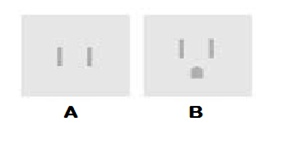 Informacion adicional Cualquier inquietud o solicitud de información adicional sobre el presente boletín, favor de visitar   la  página: https://47agoea.sre.gob.mx/.HotelTipo de habitacionesPágina webHotel Moon Palace Cancún Carretera Cancún-Chetumal km. 340, Cancún, Quintana Roo, C.P. 77500 Lobby SunriseSuperior de lujo vista al jardínUS$358 con impuestos enhabitación sencillaUS$199 con impuestos por persona en habitación doble Tarifas todo incluido 

https://www3.palaceresorts.com/NET/Formularios/Groups.aspx?gc=ASAMBL_002&sb=GRUPO&ag=ASAMBL_002 